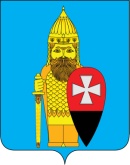 СОВЕТ ДЕПУТАТОВ ПОСЕЛЕНИЯ ВОРОНОВСКОЕ В ГОРОДЕ МОСКВЕ РЕШЕНИЕ22.11.2023 № 10/02О бюджете поселения Вороновское на 2024 год и плановый период 2025 и 2026 годовВ соответствии с Бюджетным Кодексом Российской Федерации, Федеральным законом от 06.10.2003 № 131-ФЗ «Об общих принципах организации местного самоуправления в Российской Федерации», Уставом поселения Вороновское; Совет депутатов поселения Вороновское решил:1. Утвердить основные характеристики бюджета поселения Вороновское на 2024 год:1.1. общий объем доходов бюджета поселения Вороновское в сумме 720 614,1 тыс. рублей;1.2. общий объем расходов бюджета поселения Вороновское в сумме 768 053,6 тыс. рублей;1.3. дефицит бюджета поселения Вороновское составляет 47 439,5 тыс. рублей. Источник покрытия дефицита нераспределенные остатки прошлых лет1.4. в течение 2024 года предельный объем муниципального долга поселения Вороновское не планируется; 1.5. верхний предел муниципального долга поселения Вороновское по состоянию на 01 января 2024 года не утверждается.2. Утвердить основные характеристики бюджета поселения Вороновское на плановый период 2025 и 2026 годов:1) общий объем доходов бюджета поселения Вороновское на 2025 год в сумме 745 848,1 тыс. рублей, на 2026 год в сумме 776 237,4 тыс. рублей;2) общий объем расходов бюджета поселения Вороновское на 2025 год в сумме 732 153,7 тыс. рублей, на 2026 год в сумме 774 664,1 тыс. рублей;3) профицит бюджета поселения Вороновское на 2025 год составляет 13 694,4 тыс. рублей; на 2026 год составляет 1 573,3 рублей.3. Утвердить в бюджете поселения Вороновское на 2024 год поступления доходов по основным источникам согласно приложению 1 к настоящему решению.4. Утвердить в бюджете поселения Вороновское на плановый период 2025 и 2026 год поступления доходов по основным источникам согласно приложению 2 к настоящему решению.5. Утвердить источники формирования доходов бюджета поселения Вороновское на 2025 год и плановый период 2026 и 2026 годов.6. Доходы бюджета поселения Вороновское на 2024 год и плановый период 2025 и 2026 года формируются за счет:6.1. отчислений от налога на доходы физических лиц по установленным нормативам с доходов:6.1.1. источником которых является налоговый агент, за исключением доходов, в отношении которых исчисление и уплата налога осуществляются в соответствии со статьями 227, 227.1 и 228 Налогового кодекса РФ;6.1.2. полученных от осуществления деятельности физическими лицами, зарегистрированными в качестве индивидуальных предпринимателей, нотариусов, занимающихся частной практикой, адвокатов, учредивших адвокатские кабинеты, и других лиц, занимающихся частной практикой в соответствии со статьей 227 Налогового кодекса РФ;6.1.3. полученных физическими лицами в соответствии со статьей 228 Налогового кодекса РФ;6.2. налога на имущество физических лиц, взимаемого по ставкам, применяемым к объектам налогообложения, расположенным в границах поселений, - по нормативу 100 процентов;6.3. отчислений от единого сельскохозяйственного налога - по нормативу 50 процентов;6.4. земельного налога - по нормативу 100 процентов:6.4.1. взимаемого по ставкам, установленным в соответствии с подпунктом 1 пункта 1 статьи 394 Налогового кодекса РФ и применяемым к объектам налогообложения, расположенным в границах поселений;6.4.2. взимаемого по ставкам, установленным в соответствии с подпунктом 2 пункта 1 статьи 394 Налогового кодекса Российской Федерации и применяемым к объектам налогообложения, расположенным в границах поселений;6.5. государственной пошлины (подлежащей зачислению по месту государственной регистрации совершения юридически значимых действий или выдачи документов) - по нормативу 100 процентов:6.5.1. за выдачу органом местного самоуправления поселения специального разрешения на движение по автомобильным дорогам транспортных средств, осуществляющих перевозки опасных, тяжеловесных и (или) крупногабаритных грузов;6.5.2. за совершение нотариальных действий должностными лицами органов местного самоуправления поселения, уполномоченными в соответствии с законодательными актами Российской Федерации на совершение нотариальных действий;6.6. отчислений от акцизов на автомобильный бензин, прямогонный бензин, дизельное топливо, моторные масла для дизельных и (или) карбюраторных (инжекторных) двигателей, производимые на территории Российской Федерации, для формирования муниципальных дорожных фондов по установленным нормативам;6.7. доходов, получаемых в виде арендной платы за земельные участки, государственная собственность на которые не разграничена и которые расположены в границах поселений, а также средств от продажи права на заключение договоров аренды указанных земельных участков, расположенных в границах поселений, - по нормативу 50 процентов;6.8. доходов от сдачи в аренду имущества, находящегося в оперативном управлении органов управления поселений и созданных ими учреждений (за исключением имущества муниципальных бюджетных и автономных учреждений), - по нормативу 100 процентов;6.9. доходов от продажи земельных участков, государственная собственность на которые не разграничена и которые расположены в границах поселений, - по нормативу 50 процентов;6.10. части прибыли муниципальных унитарных предприятий, остающейся после уплаты налогов и иных обязательных платежей, - по нормативу 100 процентов;6.11. прочих поступлений от использования имущества и прав, находящихся в собственности поселений (за исключением имущества муниципальных бюджетных и автономных учреждений, а также имущества муниципальных унитарных предприятий) - по нормативу 100 процентов;6.12. доходов от продажи квартир, находящихся в собственности поселений, - по нормативу 100 процентов;6.13. доходов от реализации имущества, находящегося в муниципальной собственности поселений, в части реализации основных средств (за исключением движимого имущества муниципальных бюджетных и автономных учреждений, а также имущества муниципальных унитарных предприятий, в том числе казенных) и материальных запасов (за исключением имущества муниципальных бюджетных и автономных учреждений, а также имущества муниципальных унитарных предприятий, в том числе казенных) - по нормативу 100 процентов;6.14. доходов от оказания платных услуг (работ) и компенсации затрат государства - по нормативу 100 процентов;6.15. штрафов, санкций, возмещения ущерба - по нормативу 100 процентов;6.16. прочих неналоговых доходов - по нормативу 100 процентов;6.17 межбюджетных трансфертов бюджетам поселений из бюджета города Москвы;6.18. безвозмездных поступлений в бюджеты поселений от физических и юридических лиц, в том числе добровольных пожертвований;6.19. платы за публичный сервитут, предусмотренной решениями органов местного самоуправления поселений об установлении публичного сервитута в отношении земельных участков, государственная собственность на которые не разграничена, которые расположены в границах поселений и не предоставлены гражданам и юридическим лицам (за исключением органов государственной власти (государственных органов), органов местного самоуправления (муниципальных органов), органов управления государственными внебюджетными фондами и казенных учреждений), - по нормативу 50 процентов;6.20. платы за публичный сервитут, предусмотренный решениями органов местного самоуправления поселений об установлении публичного сервитута в отношении земельных участков, находящихся в муниципальной собственности поселений, - по нормативу 100 процентов.7. Утвердить объемы бюджетных ассигнований для предоставления в порядке, установленном Правительством Москвы, консолидированных субсидий, предоставляемых в 2024 году бюджетам поселений на софинансирование расходных обязательств, возникающих при выполнении полномочий органов местного самоуправления городских округов и поселений по решению вопросов местного значения в сфере жилищно-коммунального хозяйства, благоустройства и дорожной деятельности в сумме 244 905,1 тыс. рублей, в 2025 году в сумме 235 614,5 тыс. рублей, в 2026 году в сумме 235 614,5 тыс. рублей.8. Межбюджетные трансферты, предоставляются на основании соглашения между органом исполнительной власти города Москвы - главным распорядителем бюджетных средств и органом местного самоуправления внутригородского муниципального образования.9. Утвердить отчисления от акцизов на автомобильный бензин, прямогонный бензин, дизельное топливо, моторные масла для дизельных и (или) карбюраторных (инжекторных) двигателей, производимые на территории РФ, в бюджет поселения на 2024 год в соответствии с установленными Законом города Москвы норматив в размере 0,0257 процента, на 2025 год в соответствии с установленными Законом города Москвы норматив в размере 0,0250 процента и на 2026 год в соответствии с установленными Законом города Москвы норматив в размере 0,0232 процента.9.1. Утвердить объем бюджетных ассигнований Дорожного фонда поселения Вороновское на 2024 год в сумме 7 054,0 тыс. рублей, на 2025 год в сумме 7 054,0 тыс. рублей, на 2026 год в сумме 7 054,0 тыс. рублей. Бюджетные ассигнования Дорожного фонда предусматриваются администрацией поселения на реализацию функции по проектированию, строительству, реконструкции, капитальному ремонту, ремонту и содержанию автомобильных дорог местного значения в границах поселения.10. Утвердить расходы бюджета поселения Вороновское на 2024 год по разделам, подразделам, целевым статьям и видам расходов согласно приложению 3 к настоящему решению.11. Утвердить расходы бюджета поселения Вороновское на плановый период 2025 и 2026 года по разделам, подразделам, целевым статьям и видам расходов согласно приложению 4 к настоящему решению.12. Утвердить ведомственную структуру расходов бюджета поселения Вороновское на 2024 год, согласно приложению 5 к настоящему решению.13. Утвердить ведомственную структуру расходов бюджета поселения Вороновское на плановый период 2025 и 2026 года, согласно приложению 6 к настоящему решению.14. Утвердить источники внутреннего финансирования дефицита бюджета поселения Вороновское на 2024 год согласно приложению 7 к настоящему решению.15. Утвердить источники внутреннего финансирования дефицита бюджета поселения Вороновское на плановый период 2025 и 2026 года согласно приложению 8 к настоящему решению.16. Установить, что заключение и оплата бюджетными учреждениями и органами местного самоуправления государственных (муниципальных) контрактов, иных договоров, подлежащих исполнению за счет бюджетных средств, производятся в пределах, доведенных им по кодам классификации расходов бюджета поселения Вороновское лимитов бюджетных обязательств и с учетом принятых и неисполненных обязательств.17. Нарушение бюджетными учреждениями требований при заключении государственных (муниципальных) контрактов, иных договоров является основанием для признания их судом недействительными по иску соответствующего главного распорядителя (распорядителя) бюджетных средств.18. Установить, что муниципальные правовые акты органа местного самоуправления поселения Вороновское, влекущие дополнительные расходы за счет средств бюджета поселения Вороновское на 2024 год, а также сокращающие его доходную базу, реализуются и применяются только при наличии соответствующих источников дополнительных поступлений в бюджет и (или) при сокращении расходов по конкретным статьям бюджета на 2024 год, а также после внесения соответствующих изменений в настоящее Решение.В случае если реализация правового акта частично (не в полной мере) обеспечена источниками финансирования в бюджете поселения Вороновское на 2024 год, такой правовой акт реализуется и применяется в пределах средств, предусмотренных на эти цели в бюджете.19. Установить, что в 2024 году размер авансирования за счет средств бюджета поселения Вороновское поставок товаров, выполнения работ, оказания услуг по муниципальным контрактам и договорам на поставки продукции для муниципальных нужд, а также иных расходов бюджета поселения Вороновское осуществляется на основании постановления Правительства Москвы от 30.12.2008 № 1229 – ПП «Об авансовых платежах, совершаемых за счет средств бюджета города Москвы».20. Установить, что в 2024 году из бюджета поселения Вороновское осуществляется погашение образовавшейся в пределах средств, предусмотренных решениями о бюджете поселения Вороновское на соответствующий финансовый год, кредиторской задолженности главных распорядителей, распорядителей и получателей средств бюджета поселения Вороновское, в пределах средств, предусмотренных в бюджете поселения Вороновское на 2024 год.21. Установить, что составление и организация исполнение местного бюджета осуществляется финансово-экономическим отделом администрации поселения Вороновское с использованием лицевых счетов бюджета поселения Вороновское, открытых в Управлении Федерального казначейства по г. Москве в соответствии с законодательством РФ.22. Установить, что кассовое обслуживание исполнения бюджета поселения Вороновское осуществляется на основании соглашения на безвозмездной основе с Управлением Федерального казначейства по городу Москве.23. Установить, что в 2024 году бюджетные учреждения вправе заключать договоры и осуществлять оплату продукции, выполнения работ и оказания услуг, предусмотренных указанными договорами, за счет бюджета, в пределах, утвержденных в установленном законодательством порядке, в соответствии с порядком, установленным для исполнения расходов бюджета поселения Вороновское.24. Предусмотреть формирование резервного фонда в сумме 561,0 тыс. рублей, на предупреждение и ликвидацию чрезвычайных ситуаций и последствий стихийных бедствий.25. Установить, что в расходах бюджета поселения Вороновское на 2024 год предусматриваются средства в виде субсидии на выполнение муниципальных заданий в сфере культуры, физической культуры и спорта в сумме 110 491,0 тыс. руб.26. Утвердить общий объем бюджетных ассигнований, направляемых на исполнение публичных нормативных обязательств на 2024 год в сумме 2 320,0 тыс. рублей, на 2025 год в сумме 2020,0 тыс. рублей, на 2026 год в сумме 2020,0 тыс. рублей.27. Установить, что в ходе исполнения бюджета поселения Вороновское на 2024 год Финансово-экономический отдел администрации поселения Вороновское имеет право вносить изменения в сводную бюджетную роспись поселения Вороновское в случаях, предусмотренных статьей 217 БК.28. Установить, что в ходе исполнения бюджета поселения Вороновское на 2024 год финансово-экономический отдел администрации поселения Вороновское вправе вносить изменения в утвержденные объемы поступления доходов в части возврата в другие бюджеты бюджетной системы РФ, неиспользованных средств субвенций и субсидий, полученных из других бюджетов бюджетной системы РФ.29. Установить, что в ходе исполнения бюджета поселения Вороновское на 2024 год финансово-экономический отдел администрации поселения Вороновское вправе вносить изменения в структуру доходов, и в сводную бюджетную роспись в связи с изменениями бюджетной классификации Российской Федерации на основании нормативных правовых актов Российской Федерации, если указанные изменения не влекут за собой изменение основных характеристик бюджета поселения Вороновское (общий объем доходов и расходов бюджета, размер его дефицита).30. Настоящее решение вступает в силу с 1 января 2024 года.31. Опубликовать настоящее решение в бюллетене «Московский муниципальный вестник» и разместить на официальном сайте администрации поселения Вороновское.32. Контроль за исполнением настоящего решения возложить на главу поселения Вороновское Царевского Е.П.Глава поселение Вороновское   	                                                          Е.П. ЦаревскийПриложение 1к решению Совета депутатовпоселения Вороновское в городе Москвеот 22.11.2023 № 10/02Поступление доходов по основным источникам в бюджет поселения Вороновское на 2024 годПриложение 2к решению Совета депутатовпоселения Вороновское в городе Москвеот 22.11.2023 № 10/02Поступление доходов по основным источникам в бюджет поселения Вороновское на плановый период 2025 и 2026 годыПриложение 3к решению Совета депутатовпоселения Вороновское в городе Москвеот 22.11.2023 № 10/02Расходы бюджета поселения Вороновское на 2024 год по разделам, подразделам, целевым статьям и видам расходов классификации расходов бюджетаПриложение 4к решению Совета депутатовпоселения Вороновское в городе Москвеот 22.11.2023 № 10/02Расходы бюджета поселения Вороновское на плановый период 2025 и 2026 годов по разделам, подразделам, целевым статьям и видам расходов классификации расходов бюджетаПриложение 5к решению Совета депутатовпоселения Вороновское в городе Москвеот 22.11.2023 № 10/02Ведомственная структура расходов бюджета на 2024 год по главным распорядителям бюджетных средств, целевым статьям расходов, сформированным в соответствии с муниципальными программами поселения Вороновское и непрограммными направлениями деятельности органов местного самоуправления, и группам и подгруппам видов расходов классификации расходов администрация поселения ВороновскоеПриложение 6к решению Совета депутатовпоселения Вороновское в городе Москвеот 22.11.2023 № 10/02Ведомственная структура расходов бюджета на плановый период 2025 и 2026 годов по главным распорядителям бюджетных средств, целевым статьям расходов, сформированным в соответствии с муниципальными программами поселения Вороновское и непрограммными направлениями деятельности органов местного самоуправления, и группам и подгруппам видов расходов классификации расходов администрация поселения ВороновскоеПриложение 7к решению Совета депутатовпоселения Вороновское в городе Москвеот 22.11.2023 № 10/02Приложение 8к решению Совета депутатовпоселения Вороновское в городе Москвеот 22.11.2023 № 10/02Код бюджетной классификацииКод бюджетной классификацииНаименование показателейСуммана 2024 год тыс. руб.123401 00 00000 00 0000 000ДОХОДЫ 474 395,001821 01 00000 00 0000 000Налоги на прибыль, доходы344 752,001821 01 02000 01 0000 110Налог на доходы физических лиц 344 752,001001 03 00000 00 0000 000НАЛОГИ НА ТОВАРЫ (РАБОТЫ, УСЛУГИ), РЕАЛИЗУЕМЫЕ НА ТЕРРИТОРИИ РОССИЙСКОЙ ФЕДЕРАЦИИ7 054,001001 03 02230 01 0000 110Доходы от уплаты акцизов на дизельное топливо, подлежащие распределению между бюджетами субъектов Российской Федерации и местными бюджетами с учетом установленных дифференцированных нормативов отчислений в местные бюджеты3 312,001001 03 02240 01 0000 110Доходы от уплаты акцизов на моторные масла для дизельных и (или) карбюраторных (инжекторных) двигателей, подлежащие распределению между бюджетами субъектов Российской Федерации и местными бюджетами с учетом установленных дифференцированных нормативов отчислений в местные бюджеты21,001001 03 02250 01 0000 110Доходы от уплаты акцизов на автомобильный бензин, подлежащие распределению между бюджетами субъектов Российской Федерации и местными бюджетами с учетом установленных дифференцированных нормативов отчислений в местные бюджеты3 167,001001 03 02260 01 0000 110Доходы от уплаты акцизов на прямогонный бензин, подлежащие распределению между бюджетами субъектов Российской Федерации и местными бюджетами с учетом установленных дифференцированных нормативов отчислений в местные бюджеты554,001821 06 01000 00 0000 110Налог на имущество физических лиц14 786,001821 06 01010 03 0000 110Налог на имущество физических лиц, взимаемый по ставкам, применяемый к объектам налогообложения, расположенным в границах внутригородских муниципальных образований городов федерального значения 14 786,001821 06 06000 00 0000 110Земельный налог96 797,001821 06 06031 03 0000 110Земельный налог с организаций, обладающих земельным участком, расположенным в границах внутригородских муниципальных образований городов федерального значения83 230,001821 06 06041 03 0000 110Земельный налог с физических лиц, обладающих земельным участком, расположенным в границах внутригородских муниципальных образований городов федерального значения13 567,00Итого налоговых доходов463 389,0001 11 00000 00 0000 000Доходы от использования имущества, находящегося в государственной и муниципальной собственности11 006,000711 11 05000 00 0000 120Доходы, получаемые в виде арендной либо иной платы за передачу в возмездное пользование государственного и муниципального имущества (за исключением имущества бюджетных и автономных учреждений, а также имущества государственных и муниципальных унитарных предприятий, в том числе казенных)10 565,000711 11 05011 02 8001 120Доходы, получаемые в виде арендной платы за земельные участки, государственная собственность на которые не разграничена и которые расположены в границах городов федерального значения, а также средства от продажи права на заключение договоров аренды указанных земельных участков8 000,009001 11 05033 03 0000 120Доходы от сдачи в аренду имущества, находящегося в оперативном управлении органов управления внутригородских муниципальных образований городов федерального значения и созданных ими учреждений (за исключением имущества муниципальных бюджетных и автономных учреждений)2 565,00900111 09000 00 0000 120Прочие доходы от использования имущества и прав, находящихся в государственной и муниципальной собственности (за исключением имущества бюджетных и автономных учреждений, а также имущества государственных и муниципальных унитарных предприятий, в том числе казенных)441,009001 11 09043 03 0000 120Прочие поступления от использования имущества, находящегося в собственности внутригородских муниципальных образований городов федерального значения (за исключением имущества муниципальных бюджетных и автономных учреждений, а также имущества муниципальных унитарных предприятий, в том числе казенных)441,00Итого неналоговых доходов11 006,0002 00 00000 00 0000 000Безвозмездные поступления:246 219,19002 02 00000 00 0000 000Безвозмездные поступления от других бюджетов бюджетной системы РФ246 219,19002 02 20000 00 0000 150Субсидии бюджетам бюджетной системы Российской Федерации (межбюджетные субсидии)244 905,19002 02 29999 03 0000 150Прочие субсидии бюджетам внутригородских муниципальных образований городов федерального значения244 905,19002 02 29999 03 0001 150Прочие субсидии бюджетам внутригородских муниципальных образований городов федерального значения (в сфере жилищно-коммунального хозяйства, благоустройства и дорожной деятельности)244 905,19002 02 30000 00 0000 150Субвенции бюджетам бюджетной системы Российской Федерации1 314,09002 02 35118 03 0000 150Субвенции бюджетам внутригородских муниципальных образований городов федерального значения на осуществление первичного воинского учета органами местного самоуправления поселений, муниципальных и городских округов1 314,09002 02 49999 03 0000 150Прочие межбюджетные трансферты, передаваемые бюджетам внутригородских муниципальных образований городов федерального значения9002 19 00000 00 0000 000Возврат остатков субсидий, субвенций и иных межбюджетных трансфертов, имеющих целевое назначение прошлых лет9002 19 60010 03 0000 150Возврат прочих остатков субсидий, субвенций и иных межбюджетных трансфертов, имеющих целевое назначение, прошлых лет из бюджетов внутригородских муниципальных образований городов федерального значения ВСЕГО ДОХОДОВ720 614,1Код бюджетной классификацииКод бюджетной классификацииНаименование показателейПлан на 2025 год тыс. руб.План на 2026 год тыс. руб.1234501 00 00000 00 0000 000ДОХОДЫ 508 870,20539 208,201821 01 00000 00 0000 000Налоги на прибыль, доходы379 227,20409 565,201821 01 02000 01 0000 110Налог на доходы физических лиц 379 227,20409 565,201001 03 00000 00 0000 000НАЛОГИ НА ТОВАРЫ (РАБОТЫ, УСЛУГИ), РЕАЛИЗУЕМЫЕ НА ТЕРРИТОРИИ РОССИЙСКОЙ ФЕДЕРАЦИИ7 054,007 054,001001 03 02230 01 0000 110Доходы от уплаты акцизов на дизельное топливо, подлежащие распределению между бюджетами субъектов Российской Федерации и местными бюджетами с учетом установленных дифференцированных нормативов отчислений в местные бюджеты3 312,003 312,001001 03 02240 01 0000 110Доходы от уплаты акцизов на моторные масла для дизельных и (или) карбюраторных (инжекторных) двигателей, подлежащие распределению между бюджетами субъектов Российской Федерации и местными бюджетами с учетом установленных дифференцированных нормативов отчислений в местные бюджеты21211001 03 02250 01 0000 110Доходы от уплаты акцизов на автомобильный бензин, подлежащие распределению между бюджетами субъектов Российской Федерации и местными бюджетами с учетом установленных дифференцированных нормативов отчислений в местные бюджеты3 167,003 167,001001 03 02260 01 0000 110Доходы от уплаты акцизов на прямогонный бензин, подлежащие распределению между бюджетами субъектов Российской Федерации и местными бюджетами с учетом установленных дифференцированных нормативов отчислений в местные бюджеты5545541821 06 01000 00 0000 110Налог на имущество физических лиц14 786,0014 786,001821 06 01010 03 0000 110Налог на имущество физических лиц, взимаемый по ставкам, применяемый к объектам налогообложения, расположенным в границах внутригородских муниципальных образований городов федерального значения 14 786,0014 786,001821 06 06000 00 0000 110Земельный налог96 797,0096 797,001821 06 06031 03 0000 110Земельный налог с организаций, обладающих земельным участком, расположенным в границах внутригородских муниципальных образований городов федерального значения83 230,0083 230,001821 06 06041 03 0000 110Земельный налог с физических лиц, обладающих земельным участком, расположенным в границах внутригородских муниципальных образований городов федерального значения13 567,0013 567,00Итого налоговых доходов497 864,20528 202,2001 11 00000 00 0000 000Доходы от использования имущества, находящегося в государственной и муниципальной собственности11 006,0011 006,000711 11 05000 00 0000 120Доходы, получаемые в виде арендной либо иной платы за передачу в возмездное пользование государственного и муниципального имущества (за исключением имущества бюджетных и автономных учреждений, а также имущества государственных и муниципальных унитарных предприятий, в том числе казенных)10 565,0010 565,000711 11 05011 02 8001 120Доходы, получаемые в виде арендной платы за земельные участки, государственная собственность на которые не разграничена и которые расположены в границах городов федерального значения, а также средства от продажи права на заключение договоров аренды указанных земельных участков8 000,008 000,009001 11 05033 03 0000 120Доходы от сдачи в аренду имущества, находящегося в оперативном управлении органов управления внутригородских муниципальных образований городов федерального значения и созданных ими учреждений (за исключением имущества муниципальных бюджетных и автономных учреждений)2 565,002 565,00900111 09000 00 0000 120Прочие доходы от использования имущества и прав, находящихся в государственной и муниципальной собственности (за исключением имущества бюджетных и автономных учреждений, а также имущества государственных и муниципальных унитарных предприятий, в том числе казенных)4414419001 11 09043 03 0000 120Прочие поступления от использования имущества, находящегося в собственности внутригородских муниципальных образований городов федерального значения (за исключением имущества муниципальных бюджетных и автономных учреждений, а также имущества муниципальных унитарных предприятий, в том числе казенных)441441Итого неналоговых доходов11 006,0011 006,0002 00 00000 00 0000 000Безвозмездные поступления:236 977,9237 029,29002 02 00000 00 0000 000Безвозмездные поступления от других бюджетов бюджетной системы РФ236 977,9237 029,29002 02 20000 00 0000 150Субсидии бюджетам бюджетной системы Российской Федерации (межбюджетные субсидии)235 614,5235 614,59002 02 29999 03 0000 150Прочие субсидии бюджетам внутригородских муниципальных образований городов федерального значения235 614,5235 614,59002 02 29999 03 0001 150Прочие субсидии бюджетам внутригородских муниципальных образований городов федерального значения (в сфере жилищно-коммунального хозяйства, благоустройства и дорожной деятельности)235 614,5235 614,59002 02 30000 00 0000 150Субвенции бюджетам бюджетной системы Российской Федерации1 363,41 414,79002 02 35118 03 0000 150Субвенции бюджетам внутригородских муниципальных образований городов федерального значения на осуществление первичного воинского учета органами местного самоуправления поселений, муниципальных и городских округов1 363,41 414,79002 19 00000 00 0000 000Возврат остатков субсидий, субвенций и иных межбюджетных трансфертов, имеющих целевое назначение прошлых лет9002 19 60010 03 0000 150Возврат прочих остатков субсидий, субвенций и иных межбюджетных трансфертов, имеющих целевое назначение, прошлых лет из бюджетов внутригородских муниципальных образований городов федерального значения ВСЕГО ДОХОДОВ745 848,1776 237,4Наименование РзПРЦСРВРСумма на 2024 год тыс. руб.Администрация поселения Вороновское768 053,60ОБЩЕГОСУДАРСТВЕННЫЕ ВОПРОСЫ  0100 00 0 00 00000000 169 926,00 Функционирование законодательных (представительных) органов государственной власти и представительных органов муниципальных образований010300 0 00 00000  000750,00 Деятельность органов муниципальной власти по руководству и управлению в сфере установленных функций органов муниципальной власти поселения010331 0 00 00000 000750,00 Представительные органы внутригородских муниципальных образований010331 А 00 00000 000750,00 Функционирование представительных органов внутригородских муниципальных образований010331 А 01 00000 000750,00 Депутаты Совета депутатов внутригородского муниципального образования010331 А 01 00200 000750,00 Иные выплаты, за исключением фонда оплаты труда государственных (муниципальных) органов, лицам, привлекаемым согласно законодательству для выполнения отдельных полномочий010331 А 01 00200123600,00Прочая закупка товаров, работ и услуг010331 А 01 00200244150,00 Функционирование Правительства Российской Федерации, высших исполнительных органов государственной власти субъектов Российской Федерации, местных администраций0104 00 0 00 00000 000164 485,00Деятельность органов муниципальной власти по руководству и управлению в сфере установленных функций органов муниципальной власти поселения010431 0 00 00000 000164 485,00Исполнительные органы внутригородских муниципальных образований010431 Б 00 00000 000164 485,00Функционирование исполнительных органов внутригородских муниципальных образований010431 Б 01 00000 000164 485,00Руководитель администрации / аппарата Совета депутатов010431 Б 01 00100 0006 514,00 Фонд оплаты труда государственных (муниципальных) органов010431 Б 01 001001214 707,00 Иные выплаты персоналу государственных (муниципальных) органов, за исключением фонда оплаты труда010431 Б 01 00100122385,00 Взносы по обязательному социальному страхованию на выплаты денежного содержания и иные выплаты работникам государственных (муниципальных) органов010431 Б 01 001001291 422,00 Обеспечение деятельности администрации в части содержания муниципальных служащих для решения вопросов местного значения010431 Б 01 00500 000157 971,00Фонд оплаты труда государственных (муниципальных) органов010431 Б 01 0050012188 598,00Иные выплаты персоналу государственных (муниципальных) органов, за исключением фонда оплаты труда010431 Б 01 0050012220 550,00 Иные выплаты, за исключением фонда оплаты труда государственных (муниципальных) органов, лицам, привлекаемым согласно законодательству для выполнения отдельных полномочий010431 Б 01 00500123564,00 Взносы по обязательному социальному страхованию на выплаты денежного содержания и иные выплаты работникам государственных (муниципальных) органов010431 Б 01 0050012926 757,00Прочая закупка товаров, работ и услуг010431 Б 01 0050024420 017,00Закупка энергетических ресурсов010431 Б 01 00500247835,00Исполнение судебных актов Российской Федерации и мировых соглашений по возмещению причиненного вреда010431 Б 01 00500831200,00 Уплата налога на имущество организаций и земельного налога010431 Б 01 00500851100,00 Уплата прочих налогов, сборов010431 Б 01 00500852100,00 Уплата иных платежей010431 Б 01 00500853250,00Обеспечение проведениявыборов и референдумов010735 0 00 00000 0004 070,00Проведение выборов депутатовСовета депутатовмуниципальных округов городаМосквы010735А 01 00000 0004 070,00Закупка товаров, работ и услугдля обеспечениягосударственных(муниципальных) нужд010735А 01 001002002 070,00Иные закупки товаров, работ иуслуг для обеспечениягосударственных(муниципальных) нужд010735А 01 001002442 070,00Иные бюджетные ассигнования010735А 01 001008002 000,0Специальные расходы010735А 01 001008802 000,0Резервные фонды0111 00 0 00 00000 000561,00 Резервный фонд, предусмотренный в бюджете города Москвы011132 0 00 00000 000561,00 Резервный фонд, предусмотренный в бюджете внутригородского муниципального образования011132 А 00 00000 000561,00 Резервный фонд, предусмотренный органами местного самоуправления011132 А 01 00000 000561,00 Резервные средства011132 А 01 00000870561,00 Другие общегосударственные вопросы011300 0 00 00000 00060,00 Мероприятия в части оценки недвижимости, признания прав и регулирования отношений по государственной и муниципальной собственности011309 0 00 00000 00060,00 Оценка недвижимости, признание прав и регулирование отношений по государственной и муниципальной собственности011309 0 02 00000 00060,00 Уплата иных платежей011309 0 02 0000085360,00 НАЦИОНАЛЬНАЯ ОБОРОНА020000 0 00 00000 0001 314,00Мобилизационная и вневойсковая подготовка020300 0 00 00000 0001 314,00Мобилизационная и вневойсковая подготовка020317 0 00 00000 0001 314,00Мобилизационная и вневойсковая подготовка020317 1 00 00000 0001 314,00Субвенции на осуществление полномочий по первичному воинскому учету на территориях. где отсутствуют военные комиссариаты020317 1 00 51180 0001 314,00Фонд оплаты труда государственных (муниципальных) органов020317 1 00 51180121947,20Взносы по обязательному социальному страхованию на выплаты денежного содержания и иные выплаты работникам государственных (муниципальных) органов020317 1 00 51180129286,10Прочая закупка товаров, работ и услуг020317 1 00 5118024480,7 НАЦИОНАЛЬНАЯ БЕЗОПАСНОСТЬ И ПРАВООХРАНИТЕЛЬНАЯ ДЕЯТЕЛЬНОСТЬ030000 0 00 00000 0002 564,00Защита населения и территории от чрезвычайных ситуаций природного и техногенного характера, гражданская оборона030900 0 00 00000 0001 525,00Обеспечение безопасности жизнедеятельности населения на территории поселения030921 0 00 00000 0001 525,00Мероприятия по гражданской обороне, защите населения и территории поселения от чрезвычайных ситуаций природного и техногенного характера030921 8 00 00000 000200,00Предупреждение и ликвидация последствий чрезвычайных ситуаций и стихийных бедствий природного и техногенного характера030921 8 01 00000 000200,00Прочая закупка товаров, работ и услуг030921 8 01 00000244200,00Прочие мероприятия в части предупреждения и ликвидации последствий чрезвычайных ситуаций и стихийных бедствий030921 9 00 00000 0001 325,00Подготовка населения и организаций к действиям в чрезвычайных ситуациях в мирное и военное время030921 9 01 00000 0001 325,00Прочая закупка товаров, работ и услуг030921 9 01 000002441 325,00Другие вопросы в области национальной безопасности и правоохранительной деятельности031400 0 00 00000 0001 039,00Прочие мероприятия в части обеспечения безопасности жизнедеятельности населения на территории поселения031424 0 00 00000 0001 039,00Реализация других функций, связанных с обеспечением национальной безопасности и правоохранительной деятельности031424 7 00 00000 0001 039,00Прочая закупка товаров, работ и услуг031424 7 00 000002441 039,00НАЦИОНАЛЬНАЯ ЭКОНОМИКА040000 0 00 00000 00019 806,70Дорожное хозяйство (дорожные фонды)040900 0 00 00000 00019 606,70Деятельность органов муниципальной власти по руководству и управлению в сфере установленных функций органов муниципальной власти поселения040931 0 00 00000 00019 606,70Софинансирование расходных обязательств при предоставлении субсидии на развитие автомобильных дорог и улично-дорожной сети040931 5 00 00000 00019 606,70Софинансирование расходных обязательств при предоставлении субсидии на развитие автомобильных дорог и улично-дорожной сети040931 5 02 00000 00019 606,70Софинансирование расходных обязательств на ремонт объектов дорожного хозяйства040931 5 02 S0301 0008 665,70Прочая закупка товаров, работ и услуг040931 5 02 S03012448 665,70Софинансирование расходных обязательств на разметку объектов дорожного хозяйства040931 5 02 S0302 0000,00Прочая закупка товаров, работ и услуг040931 5 02 S03022440,00Софинансирование расходных обязательств на содержание объектов дорожного хозяйства040931 5 02 S0303 00010 941,00Прочая закупка товаров, работ и услуг040931 5 02 S030324410 941,00Другие вопросы в области национальной экономики041200 0 00 00000  000200,00Непрограммные направления деятельности органов муниципальной власти в области строительства, архитектуры и градостроительства041233 0 00 00000 000200,00Непрограммные направления деятельности органов муниципальной власти в области строительства, архитектуры и градостроительства041233 8 00 00000 000200,00Мероприятия в области строительства, архитектуры и градостроительства041233 8 00 01000 000200,00Прочая закупка товаров, работ и услуг041233 8 00 01000244200,00ЖИЛИЩНО-КОММУНАЛЬНОЕ ХОЗЯЙСТВО050000 0 00 00000 000454 150,90Жилищное хозяйство050100 0 00 00000 00026 514,00Благоустройство территорий жилой застройки050105 0 00 00000 0006 131,00 Капитальный ремонт и модернизация жилищного фонда050105 В 00 00000 0006 131,00 Мероприятия по капитальному ремонту многоквартирных домов050105 В 01 00000 0006 131,00 Взносы на капитальный ремонт общего имущества в многоквартирных домах050105 В 01 01000 0006 131,00 Прочая закупка товаров, работ и услуг050105 В 01 010002446 131,00 Направления деятельности органов местного самоуправления внутригородского муниципального образования050135 0 00 00000 00020 383,00Мероприятия в области жилищного хозяйства050135 0 03 00000 00020 383,00Прочая закупка товаров, работ и услуг050135 0 03 0000024420 383,00Коммунальное хозяйство050200 0 00 00000 0008 307,00Направления деятельности органов местного самоуправления внутригородского муниципального образования050235 0 00 00000 0008 307,00Мероприятия в области коммунального хозяйства050235 1 00 00000 0008 307,00Мероприятия в области коммунального хозяйства050235 1 00 05100 0008 307,00Прочая закупка товаров, работ и услуг050235 1 00 051002448 307,00Благоустройство050300 0 00 00000  000419 329,90Непрограммные направления деятельности органов муниципальной власти в области строительства, архитектуры и градостроительства050333 0 00 00000 000244 905,10Консолидированная субсидия бюджетам внутригородских муниципальных образований в целях софинансирования расходных обязательств городских округов и поселений, возникающих при исполнении полномочий органов местного самоуправления в сфере жилищно-коммунального хозяйства, благоустройства и дорожной деятельности050333 А 02 00000 000244 905,10Субсидии на благоустройство территорий жилой застройки, улиц и общественных пространств, организация обустройства мест массового отдыха населения050333 А 02 02100 00016 800,00Прочая закупка товаров, работ и услуг050333 А 02 0210024416 800,00Субсидии на ремонт объектов дорожного хозяйства 050333 А 02 02300 00025 787,00Прочая закупка товаров, работ и услуг050333 А 02 0230024425 787,00Субсидии на содержание объектов дорожного хозяйства050333 А 02 02400 000142 929,70Прочая закупка товаров, работ и услуг050333 А 02 02400244142 929,70Субсидии на разметку объектов дорожного хозяйства050333 А 02 02500 0000,00Прочая закупка товаров, работ и услуг050333 А 02 025002440,00Субсидии на содержание дворовых территорий050333 А 02 02600 00059 481,90Прочая закупка товаров, работ и услуг050333 А 02 0260024459 481,90Мероприятия по содержанию объектов благоустройства в границах городских округов и поселений050360 0 00 00000 000174 424,80Уличное освещение050360 0 01 00000 0003 037,00Прочая закупка товаров, работ и услуг050360 0 01 000002441 152,00Закупка энергетических ресурсов050360 0 01 000002471 885,00Мероприятия по содержанию объектов озеленения050360 0 03 00000 00010 767,00Озеленение050360 0 03 01000 00010 767,00Прочая закупка товаров, работ и услуг050360 0 03 0100024410 767,00Прочие мероприятия по благоустройству050360 0 05 00000 000160 620,80Прочие мероприятия по благоустройству050360 0 05 01000 000158 756,80Прочая закупка товаров, работ и услуг050360 0 05 01000244158 756,80Софинансирование расходных обязательств на благоустройство жилой застройки050360 0 05 S1000 0001 864,00Прочая закупка товаров, работ и услуг050360 0 05 S10002441 864,00ОБРАЗОВАНИЕ070000 0 00 00000 0001 272,00Молодежная политика070700 0 00 00000 0001 272,00Направления деятельности органов местного самоуправления внутригородского муниципального образования070735 0 00 00000 0001 272,00Прочие направления деятельности органов местного самоуправления внутригородского муниципального образования070735 Е 00 00000 0001 272,00Прочие непрограммные направления деятельности органов местного самоуправления070735 Е 01 00000 0001 272,00Молодежная политика, другие вопросы в области образования, праздничные и социально значимые мероприятия для населения070735 Е 01 00500 0001 272,00Прочая закупка товаров, работ и услуг070735 Е 01 005002441 272,00КУЛЬТУРА, КИНЕМАТОГРАФИЯ080000 0 00 00000 00066 913,00Культура080100 0 00 00000 00066 913,00Развитие культуры в сфере обеспечения досуга населения поселения080145 0 00 00000 00066 913,00Мероприятия в сфере культуры080145 0 85 00000 0006 075,00Прочая закупка товаров, работ и услуг080145 0 85 000002446 075,00Оказание муниципальными учреждениями муниципальных услуг, выполнение работ080148 0 00 00000 00060 838,00Функционирование бюджетных учреждений080148 2 00 00000 00060 838,00Деятельность подведомственных учреждений080148 2 99 00000 00060 838,00Обеспечение деятельности подведомственных учреждений080148 2 99 01000 00060 838,00Субсидии бюджетным учреждениям на финансовое обеспечение государственного (муниципального) задания на оказание государственных (муниципальных) услуг (выполнение работ)080148 2 99 0100061160 838,00СОЦИАЛЬНАЯ ПОЛИТИКА1000 00 0 00 00000 00060 838,00Пенсионное обеспечение1001 00 0 00 00000 0002 320,00 Направления деятельности органов местного самоуправления внутригородского муниципального образования100135 0 00 00000 0002 000,00 Непрограммные направления деятельности по расходным обязательствам администраций муниципальных образований100135 П 00 00000 0002 000,00 Доплата к пенсиям, дополнительное пенсионное обеспечение100135 П 01 00000 0002 000,00 Доплаты к пенсиям государственных служащих субъектов Российской Федерации и муниципальных служащих100135 П 01 01500 0002 000,00 Иные пенсии, социальные доплаты к пенсиям100135 П 01 015003122 000,00 Социальное обеспечение населения100300 0 00 00000 0002 000,00 Социальная поддержка населения, ветеранов и граждан старшего поколения поселения100373 0 00 00000 000320,00 Социальные выплаты100373 7 00 00000 000320,00 Пособия, компенсации и иные социальные выплаты гражданам, кроме публичных нормативных обязательств100373 7 00 00000321320,00 ФИЗИЧЕСКАЯ КУЛЬТУРА И СПОРТ110000 0 00 00000 000320,00 Физическая культура110100 0 00 00000 00049 653,50Оказание муниципальными учреждениями муниципальных услуг, выполнение работ110148 0 00 00000 00049 653,50Функционирование бюджетных учреждений110148 2 00 00000 00049 653,50Деятельность подведомственных учреждений110148 2 99 00000 00049 653,50Обеспечение деятельности подведомственных учреждений110148 2 99 01000 00049 653,50Субсидии бюджетным учреждениям на финансовое обеспечение государственного (муниципального) задания на оказание государственных (муниципальных) услуг (выполнение работ)110148 2 99 0100061149 653,50Субсидии бюджетным учреждениям на иные цели110148 2 99 010006120,00СРЕДСТВА МАССОВОЙ ИНФОРМАЦИИ120000 0 00 00000 0000,00Периодическая печать и издательства120200 0 00 00000 00040,00 Направления деятельности органов местного самоуправления внутригородского муниципального образования120235 0 00 00000 00040,00 Прочие направления деятельности органов местного самоуправления внутригородского муниципального образования120235 Е 00 00000 00040,00 Прочие непрограммные направления деятельности органов местного самоуправления120235 Е 01 00000 00040,00 Периодическая печать и издательства, другие вопросы в области средств массовой информации и обслуживание муниципального долга120235 Е 01 00300 00040,00 Уплата иных платежей120235 Е 01 0030085340,00 Итого:768 053,60   Наименование РзПРЦСРВРПлан на 2025 год тыс. руб.План на 2026 год тыс. руб.1234567Администрация поселения Вороновское732 153,70774 664,10ОБЩЕГОСУДАРСТВЕННЫЕ ВОПРОСЫ  0100 00 0 00 00000000 175 274,10190 558,60Функционирование законодательных (представительных) органов государственной власти и представительных органов муниципальных образований010300 0 00 00000  000825,00907,5Деятельность органов муниципальной власти по руководству и управлению в сфере установленных функций органов муниципальной власти поселения010331 0 00 00000 000825,00907,5Представительные органы внутригородских муниципальных образований010331 А 00 00000 000825,00907,5Функционирование представительных органов внутригородских муниципальных образований010331 А 01 00000 000825,00907,5Депутаты Совета депутатов внутригородского муниципального образования010331 А 01 00200 000825,00907,5Иные выплаты, за исключением фонда оплаты труда государственных (муниципальных) органов, лицам, привлекаемым согласно законодательству для выполнения отдельных полномочий010331 А 01 00200123660,00726,00Прочая закупка товаров, работ и услуг010331 А 01 00200244165,00181,50Функционирование Правительства Российской Федерации, высших исполнительных органов государственной власти субъектов Российской Федерации, местных администраций0104 00 0 00 00000 000173 768,10188 904,20Деятельность органов муниципальной власти по руководству и управлению в сфере установленных функций органов муниципальной власти поселения010431 0 00 00000 000173 768,10188 904,20Исполнительные органы внутригородских муниципальных образований010431 Б 00 00000 000173 768,10188 904,20Функционирование исполнительных органов внутригородских муниципальных образований010431 Б 01 00000 000173 768,10188 904,20Руководитель администрации / аппарата Совета депутатов010431 Б 01 00100 0006 514,006 514,00Фонд оплаты труда государственных (муниципальных) органов010431 Б 01 001001214 707,004 707,00Иные выплаты персоналу государственных (муниципальных) органов, за исключением фонда оплаты труда010431 Б 01 00100122385385Взносы по обязательному социальному страхованию на выплаты денежного содержания и иные выплаты работникам государственных (муниципальных) органов010431 Б 01 001001291 422,001 422,00Обеспечение деятельности администрации в части содержания муниципальных служащих для решения вопросов местного значения010431 Б 01 00500 000167 254,10182 390,20Фонд оплаты труда государственных (муниципальных) органов010431 Б 01 0050012197 457,80107 203,58Иные выплаты персоналу государственных (муниципальных) органов, за исключением фонда оплаты труда010431 Б 01 0050012222 605,0024 865,00Иные выплаты, за исключением фонда оплаты труда государственных (муниципальных) органов, лицам, привлекаемым согласно законодательству для выполнения отдельных полномочий010431 Б 01 00500123620,0682,44Взносы по обязательному социальному страхованию на выплаты денежного содержания и иные выплаты работникам государственных (муниципальных) органов010431 Б 01 0050012929 432,7032 375,97Прочая закупка товаров, работ и услуг010431 Б 01 0050024415 504,715 465,90Закупка энергетических ресурсов010431 Б 01 00500247918,501010,35Исполнение судебных актов Российской Федерации и мировых соглашений по возмещению причиненного вреда010431 Б 01 00500831220242,00Уплата налога на имущество организаций и земельного налога010431 Б 01 00500851110,00121,00Уплата прочих налогов, сборов010431 Б 01 00500852110,00121,00Уплата иных платежей010431 Б 01 00500853275,0303,00Резервные фонды0111 00 0 00 00000 000617,10678,81Резервный фонд, предусмотренный в бюджете города Москвы011132 0 00 00000 000617,10678,81Резервный фонд, предусмотренный в бюджете внутригородского муниципального образования011132 А 00 00000 000617,10678,81Резервный фонд, предусмотренный органами местного самоуправления011132 А 01 00000 000617,10678,81Резервные средства011132 А 01 00000870617,10678,81Другие общегосударственные вопросы011300 0 00 00000 0006060Мероприятия в части оценки недвижимости, признания прав и регулирования отношений по государственной и муниципальной собственности011309 0 00 00000 0006060Оценка недвижимости, признание прав и регулирование отношений по государственной и муниципальной собственности011309 0 02 00000 0006060Уплата иных платежей011309 0 02 000008536060НАЦИОНАЛЬНАЯ ОБОРОНА020000 0 00 00000 0001 363,401 414,70Мобилизационная и вневойсковая подготовка020300 0 00 00000 0001 363,401 414,70Мобилизационная и вневойсковая подготовка020317 0 00 00000 0001 363,401 414,70Мобилизационная и вневойсковая подготовка020317 1 00 00000 0001 363,401 414,70Субвенции на осуществление полномочий по первичному воинскому учету на территориях. где отсутствуют военные комиссариаты020317 1 00 51180 0001 363,401 414,70Фонд оплаты труда государственных (муниципальных) органов020317 1 00 51180121985,18985,18Взносы по обязательному социальному страхованию на выплаты денежного содержания и иные выплаты работникам государственных (муниципальных) органов020317 1 00 51180129297,52297,52Прочая закупка товаров, работ и услуг020317 1 00 5118024480,70132,00НАЦИОНАЛЬНАЯ БЕЗОПАСНОСТЬ И ПРАВООХРАНИТЕЛЬНАЯ ДЕЯТЕЛЬНОСТЬ030000 0 00 00000 0002 800,403 060,44Защита населения и территории от чрезвычайных ситуаций природного и техногенного характера, гражданская оборона030900 0 00 00000 0001 657,501 803,25Обеспечение безопасности жизнедеятельности населения на территории поселения030921 0 00 00000 0001 657,501 803,25Мероприятия по гражданской обороне, защите населения и территории поселения от чрезвычайных ситуаций природного и техногенного характера030921 8 00 00000 000200,00200,00Предупреждение и ликвидация последствий чрезвычайных ситуаций и стихийных бедствий природного и техногенного характера030921 8 01 00000 000200,00200,00Прочая закупка товаров, работ и услуг030921 8 01 00000244200,00200,00Прочие мероприятия в части предупреждения и ликвидации последствий чрезвычайных ситуаций и стихийных бедствий030921 9 00 00000 0001 457,51 603,25Подготовка населения и организаций к действиям в чрезвычайных ситуациях в мирное и военное время030921 9 01 00000 0001 457,51 603,25Прочая закупка товаров, работ и услуг030921 9 01 000002441 457,51 603,25Другие вопросы в области национальной безопасности и правоохранительной деятельности031400 0 00 00000 0001 142,901 257,19Прочие мероприятия в части обеспечения безопасности жизнедеятельности населения на территории поселения031424 0 00 00000 0001 142,901 257,19Реализация других функций, связанных с обеспечением национальной безопасности и правоохранительной деятельности031424 7 00 00000 0001 142,901 257,19Прочая закупка товаров, работ и услуг031424 7 00 000002441 142,901 257,19НАЦИОНАЛЬНАЯ ЭКОНОМИКА040000 0 00 00000 00034 212,9035 117,50Дорожное хозяйство (дорожные фонды)040900 0 00 00000 00033 992,9034 875,5Деятельность органов муниципальной власти по руководству и управлению в сфере установленных функций органов муниципальной власти поселения040931 0 00 00000 00033 992,9034 875,5Софинансирование расходных обязательств при предоставлении субсидии на развитие автомобильных дорог и улично-дорожной сети040931 5 00 00000 00033 992,9034 875,5Софинансирование расходных обязательств при предоставлении субсидии на развитие автомобильных дорог и улично-дорожной сети040931 5 02 00000 00033 992,9034 875,5Софинансирование расходных обязательств на ремонт объектов дорожного хозяйства040931 5 02 S0301 0004 432,004 432,00Прочая закупка товаров, работ и услуг040931 5 02 S03012444 432,004 432,00Софинансирование расходных обязательств на разметку объектов дорожного хозяйства040931 5 02 S0302 0002 006,502 006,50Прочая закупка товаров, работ и услуг040931 5 02 S03022442 006,502 006,50Софинансирование расходных обязательств на содержание объектов дорожного хозяйства040931 5 02 S0303 00027 554,4028 437,00Прочая закупка товаров, работ и услуг040931 5 02 S030324427 554,4028 437,00Другие вопросы в области национальной экономики041200 0 00 00000  000220,00242,00Непрограммные направления деятельности органов муниципальной власти в области строительства, архитектуры и градостроительства041233 0 00 00000 000220,00242,00Непрограммные направления деятельности органов муниципальной власти в области строительства, архитектуры и градостроительства041233 8 00 00000 000220,00242,00Мероприятия в области строительства, архитектуры и градостроительства041233 8 00 01000 000220,00242,00Прочая закупка товаров, работ и услуг041233 8 00 01000244220,00242,00ЖИЛИЩНО-КОММУНАЛЬНОЕ ХОЗЯЙСТВО050000 0 00 00000 000385 357,70403 614,60Жилищное хозяйство050100 0 00 00000 00029 165,4032 081,94Благоустройство территорий жилой застройки050105 0 00 00000 0006 744,107 418,51Капитальный ремонт и модернизация жилищного фонда050105 В 00 00000 0006 744,107 418,51Мероприятия по капитальному ремонту многоквартирных домов050105 В 01 00000 0006 744,107 418,51Взносы на капитальный ремонт общего имущества в многоквартирных домах050105 В 01 01000 0006 744,107 418,51Прочая закупка товаров, работ и услуг050105 В 01 010002446 744,107 418,51Направления деятельности органов местного самоуправления внутригородского муниципального образования050135 0 00 00000 00022 421,3024 663,43Мероприятия в области жилищного хозяйства050135 0 03 00000 00022 421,3024 663,43Прочая закупка товаров, работ и услуг050135 0 03 0000024422 421,3024 663,43Коммунальное хозяйство050200 0 00 00000 0005 162,305 678,50Направления деятельности органов местного самоуправления внутригородского муниципального образования050235 0 00 00000 0005 162,305 678,50Мероприятия в области коммунального хозяйства050235 1 00 00000 0005 162,305 678,50Мероприятия в области коммунального хозяйства050235 1 00 05100 0005 162,305 678,50Прочая закупка товаров, работ и услуг050235 1 00 051002445 162,305 678,50Благоустройство050300 0 00 00000  000351 030,00365 854,10Непрограммные направления деятельности органов муниципальной власти в области строительства, архитектуры и градостроительства050333 0 00 00000 000192 347,90192 347,90Консолидированная субсидия бюджетам внутригородских муниципальных образований в целях софинансирования расходных обязательств городских округов и поселений, возникающих при исполнении полномочий органов местного самоуправления в сфере жилищно-коммунального хозяйства, благоустройства и дорожной деятельности050333 А 02 00000 000192 347,90192 347,90Субсидии на благоустройство территорий жилой застройки, улиц и общественных пространств, организация обустройства мест массового отдыха населения050333 А 02 02100 0007 492,407 492,40Прочая закупка товаров, работ и услуг050333 А 02 021002447 492,407 492,40Субсидии на ремонт объектов дорожного хозяйства 050333 А 02 02300 00024 854,4024 854,40Прочая закупка товаров, работ и услуг050333 А 02 0230024424 854,4024 854,40Субсидии на содержание объектов дорожного хозяйства050333 А 02 02400 000102 421,90102 421,90Прочая закупка товаров, работ и услуг050333 А 02 02400244102 421,90102 421,90Субсидии на разметку объектов дорожного хозяйства050333 А 02 02500 000856,1856,1Прочая закупка товаров, работ и услуг050333 А 02 02500244856,1856,1Субсидии на содержание дворовых территорий050333 А 02 02600 00056 723,1056 723,10Прочая закупка товаров, работ и услуг050333 А 02 0260024456 723,1056 723,10Мероприятия по содержанию объектов благоустройства в границах городских округов и поселений050360 0 00 00000 000158 682,10173 506,20Уличное освещение050360 0 01 00000 0003 200,203 200,20Прочая закупка товаров, работ и услуг050360 0 01 000002441 315,201 315,20Закупка энергетических ресурсов050360 0 01 000002471 885,001 885,00Мероприятия по содержанию объектов озеленения050360 0 03 00000 00011 843,7013 028,10Озеленение050360 0 03 01000 00011 843,7013 028,10Прочая закупка товаров, работ и услуг050360 0 03 0100024411 843,7013 028,10Прочие мероприятия по благоустройству050360 0 05 00000 000143 638,30157 278,00Прочие мероприятия по благоустройству050360 0 05 01000 000139 097,30152 737,00Прочая закупка товаров, работ и услуг050360 0 05 01000244139 097,30152 737,00Софинансирование расходных обязательств на благоустройство жилой застройки050360 0 05 S1000 0004 541,004 541,00Прочая закупка товаров, работ и услуг050360 0 05 S10002444 541,004 541,00ОБРАЗОВАНИЕ070000 0 00 00000 0001 399,201 539,12Молодежная политика070700 0 00 00000 0001 399,201 539,12Направления деятельности органов местного самоуправления внутригородского муниципального образования070735 0 00 00000 0001 399,201 539,12Прочие направления деятельности органов местного самоуправления внутригородского муниципального образования070735 Е 00 00000 0001 399,201 539,12Прочие непрограммные направления деятельности органов местного самоуправления070735 Е 01 00000 0001 399,201 539,12Молодежная политика, другие вопросы в области образования, праздничные и социально значимые мероприятия для населения070735 Е 01 00500 0001 399,201 539,12Прочая закупка товаров, работ и услуг070735 Е 01 005002441 399,201 539,12КУЛЬТУРА, КИНЕМАТОГРАФИЯ080000 0 00 00000 00067 225,0067 225,00Культура080100 0 00 00000 00067 225,0067 225,00Развитие культуры в сфере обеспечения досуга населения поселения080145 0 00 00000 0006 075,006 075,00Мероприятия в сфере культуры080145 0 85 00000 0006 075,006 075,00Прочая закупка товаров, работ и услуг080145 0 85 000002446 075,006 075,00Оказание муниципальными учреждениями муниципальных услуг, выполнение работ080148 0 00 00000 00061 150,0061 150,00Функционирование бюджетных учреждений080148 2 00 00000 00061 150,0061 150,00Деятельность подведомственных учреждений080148 2 99 00000 00061 150,0061 150,00Обеспечение деятельности подведомственных учреждений080148 2 99 01000 00061 150,0061 150,00Субсидии бюджетным учреждениям на финансовое обеспечение государственного (муниципального) задания на оказание государственных (муниципальных) услуг (выполнение работ)080148 2 99 0100061161 150,0061 150,00СОЦИАЛЬНАЯ ПОЛИТИКА1000 00 0 00 00000 0002 020,002 020,00Пенсионное обеспечение1001 00 0 00 00000 0001 700,001 700,00Направления деятельности органов местного самоуправления внутригородского муниципального образования100135 0 00 00000 0001 700,001 700,00Непрограммные направления деятельности по расходным обязательствам администраций муниципальных образований100135 П 00 00000 0001 700,001 700,00Доплата к пенсиям, дополнительное пенсионное обеспечение100135 П 01 00000 0001 700,001 700,00Доплаты к пенсиям государственных служащих субъектов Российской Федерации и муниципальных служащих100135 П 01 01500 0001 700,001 700,00Иные пенсии, социальные доплаты к пенсиям100135 П 01 015003121 700,001 700,00Социальное обеспечение населения100300 0 00 00000 000320,00320,00Социальная поддержка населения, ветеранов и граждан старшего поколения поселения100373 0 00 00000 000320,00320,00Социальные выплаты100373 7 00 00000 000320,00320,00Пособия, компенсации и иные социальные выплаты гражданам, кроме публичных нормативных обязательств100373 7 00 00000321320,00320,00ФИЗИЧЕСКАЯ КУЛЬТУРА И СПОРТ110000 0 00 00000 00057 984,0057 984,00Физическая культура110100 0 00 00000 00057 984,0057 984,00Оказание муниципальными учреждениями муниципальных услуг, выполнение работ110148 0 00 00000 00057 984,0057 984,00Функционирование бюджетных учреждений110148 2 00 00000 00057 984,0057 984,00Деятельность подведомственных учреждений110148 2 99 00000 00057 984,0057 984,00Обеспечение деятельности подведомственных учреждений110148 2 99 01000 00057 984,0057 984,00Субсидии бюджетным учреждениям на финансовое обеспечение государственного (муниципального) задания на оказание государственных (муниципальных) услуг (выполнение работ)110148 2 99 0100061141 684,0041 684,00Субсидии бюджетным учреждениям на иные цели110148 2 99 0100061216 300,0016 300,00СРЕДСТВА МАССОВОЙ ИНФОРМАЦИИ120000 0 00 00000 0004040Периодическая печать и издательства120200 0 00 00000 0004040Направления деятельности органов местного самоуправления внутригородского муниципального образования120235 0 00 00000 0004040Прочие направления деятельности органов местного самоуправления внутригородского муниципального образования120235 Е 00 00000 0004040Прочие непрограммные направления деятельности органов местного самоуправления120235 Е 01 00000 0004040Периодическая печать и издательства, другие вопросы в области средств массовой информации и обслуживание муниципального долга120235 Е 01 00300 0004040Уплата иных платежей120235 Е 01 003008534040Итого:732 153,7774 664,10Наименование КодРзПРЦСРВРСумма на 2024 год тыс. руб.Администрация поселения Вороновское900768 053,60ОБЩЕГОСУДАРСТВЕННЫЕ ВОПРОСЫ  9000100 00 0 00 00000000 169 926,00 Функционирование законодательных (представительных) органов государственной власти и представительных органов муниципальных образований900010300 0 00 00000  000750,00 Деятельность органов муниципальной власти по руководству и управлению в сфере установленных функций органов муниципальной власти поселения900010331 0 00 00000 000750,00 Представительные органы внутригородских муниципальных образований900010331 А 00 00000 000750,00 Функционирование представительных органов внутригородских муниципальных образований900010331 А 01 00000 000750,00 Депутаты Совета депутатов внутригородского муниципального образования900010331 А 01 00200 000750,00 Иные выплаты, за исключением фонда оплаты труда государственных (муниципальных) органов, лицам, привлекаемым согласно законодательству для выполнения отдельных полномочий900010331 А 01 00200123600,00Прочая закупка товаров, работ и услуг900010331 А 01 00200244150,00 Функционирование Правительства Российской Федерации, высших исполнительных органов государственной власти субъектов Российской Федерации, местных администраций9000104 00 0 00 00000 000164 485,00Деятельность органов муниципальной власти по руководству и управлению в сфере установленных функций органов муниципальной власти поселения900010431 0 00 00000 000164 485,00Исполнительные органы внутригородских муниципальных образований900010431 Б 00 00000 000164 485,00Функционирование исполнительных органов внутригородских муниципальных образований900010431 Б 01 00000 000164 485,00Руководитель администрации / аппарата Совета депутатов900010431 Б 01 00100 0006 514,00 Фонд оплаты труда государственных (муниципальных) органов900010431 Б 01 001001214 707,00 Иные выплаты персоналу государственных (муниципальных) органов, за исключением фонда оплаты труда900010431 Б 01 00100122385,00 Взносы по обязательному социальному страхованию на выплаты денежного содержания и иные выплаты работникам государственных (муниципальных) органов900010431 Б 01 001001291 422,00 Обеспечение деятельности администрации в части содержания муниципальных служащих для решения вопросов местного значения900010431 Б 01 00500 000157 971,00Фонд оплаты труда государственных (муниципальных) органов900010431 Б 01 0050012188 598,00Иные выплаты персоналу государственных (муниципальных) органов, за исключением фонда оплаты труда900010431 Б 01 0050012220 550,00 Иные выплаты, за исключением фонда оплаты труда государственных (муниципальных) органов, лицам, привлекаемым согласно законодательству для выполнения отдельных полномочий900010431 Б 01 00500123564,00 Взносы по обязательному социальному страхованию на выплаты денежного содержания и иные выплаты работникам государственных (муниципальных) органов900010431 Б 01 0050012926 757,00Прочая закупка товаров, работ и услуг900010431 Б 01 0050024420 017,00Закупка энергетических ресурсов900010431 Б 01 00500247835,00Исполнение судебных актов Российской Федерации и мировых соглашений по возмещению причиненного вреда900010431 Б 01 00500831200,00 Уплата налога на имущество организаций и земельного налога900010431 Б 01 00500851100,00 Уплата прочих налогов, сборов900010431 Б 01 00500852100,00 Уплата иных платежей900010431 Б 01 00500853250,00Обеспечение проведениявыборов и референдумов900010735 0 00 00000 0004 070,00Проведение выборов депутатовСовета депутатовмуниципальных округов городаМосквы900010735А 01 00000 0004 070,00Закупка товаров, работ и услугдля обеспечениягосударственных(муниципальных) нужд900010735А 01 001002002 070,00Иные закупки товаров, работ иуслуг для обеспечениягосударственных(муниципальных) нужд900010735А 01 001002442 070,00Иные бюджетные ассигнования900010735А 01 001008002 000,0Специальные расходы900010735А 01 001008802 000,0Резервные фонды9000111 00 0 00 00000 000561,00 Резервный фонд, предусмотренный в бюджете города Москвы900011132 0 00 00000 000561,00 Резервный фонд, предусмотренный в бюджете внутригородского муниципального образования900011132 А 00 00000 000561,00 Резервный фонд, предусмотренный органами местного самоуправления900011132 А 01 00000 000561,00 Резервные средства900011132 А 01 00000870561,00 Другие общегосударственные вопросы900011300 0 00 00000 00060,00 Мероприятия в части оценки недвижимости, признания прав и регулирования отношений по государственной и муниципальной собственности900011309 0 00 00000 00060,00 Оценка недвижимости, признание прав и регулирование отношений по государственной и муниципальной собственности900011309 0 02 00000 00060,00 Уплата иных платежей900011309 0 02 0000085360,00 НАЦИОНАЛЬНАЯ ОБОРОНА900020000 0 00 00000 0001 314,00Мобилизационная и вневойсковая подготовка900020300 0 00 00000 0001 314,00Мобилизационная и вневойсковая подготовка900020317 0 00 00000 0001 314,00Мобилизационная и вневойсковая подготовка900020317 1 00 00000 0001 314,00Субвенции на осуществление полномочий по первичному воинскому учету на территориях. где отсутствуют военные комиссариаты900020317 1 00 51180 0001 314,00Фонд оплаты труда государственных (муниципальных) органов900020317 1 00 51180121947,20Взносы по обязательному социальному страхованию на выплаты денежного содержания и иные выплаты работникам государственных (муниципальных) органов900020317 1 00 51180129286,10Прочая закупка товаров, работ и услуг900020317 1 00 5118024480,7 НАЦИОНАЛЬНАЯ БЕЗОПАСНОСТЬ И ПРАВООХРАНИТЕЛЬНАЯ ДЕЯТЕЛЬНОСТЬ900030000 0 00 00000 0002 564,00Защита населения и территории от чрезвычайных ситуаций природного и техногенного характера, гражданская оборона900030900 0 00 00000 0001 525,00Обеспечение безопасности жизнедеятельности населения на территории поселения900030921 0 00 00000 0001 525,00Мероприятия по гражданской обороне, защите населения и территории поселения от чрезвычайных ситуаций природного и техногенного характера900030921 8 00 00000 000200,00Предупреждение и ликвидация последствий чрезвычайных ситуаций и стихийных бедствий природного и техногенного характера900030921 8 01 00000 000200,00Прочая закупка товаров, работ и услуг900030921 8 01 00000244200,00Прочие мероприятия в части предупреждения и ликвидации последствий чрезвычайных ситуаций и стихийных бедствий900030921 9 00 00000 0001 325,00Подготовка населения и организаций к действиям в чрезвычайных ситуациях в мирное и военное время900030921 9 01 00000 0001 325,00Прочая закупка товаров, работ и услуг900030921 9 01 000002441 325,00Другие вопросы в области национальной безопасности и правоохранительной деятельности900031400 0 00 00000 0001 039,00Прочие мероприятия в части обеспечения безопасности жизнедеятельности населения на территории поселения900031424 0 00 00000 0001 039,00Реализация других функций, связанных с обеспечением национальной безопасности и правоохранительной деятельности900031424 7 00 00000 0001 039,00Прочая закупка товаров, работ и услуг900031424 7 00 000002441 039,00НАЦИОНАЛЬНАЯ ЭКОНОМИКА900040000 0 00 00000 00019 806,70Дорожное хозяйство (дорожные фонды)900040900 0 00 00000 00019 606,70Деятельность органов муниципальной власти по руководству и управлению в сфере установленных функций органов муниципальной власти поселения900040931 0 00 00000 00019 606,70Софинансирование расходных обязательств при предоставлении субсидии на развитие автомобильных дорог и улично-дорожной сети900040931 5 00 00000 00019 606,70Софинансирование расходных обязательств при предоставлении субсидии на развитие автомобильных дорог и улично-дорожной сети900040931 5 02 00000 00019 606,70Софинансирование расходных обязательств на ремонт объектов дорожного хозяйства900040931 5 02 S0301 0008 665,70Прочая закупка товаров, работ и услуг900040931 5 02 S03012448 665,70Софинансирование расходных обязательств на разметку объектов дорожного хозяйства900040931 5 02 S0302 0000,00Прочая закупка товаров, работ и услуг900040931 5 02 S03022440,00Софинансирование расходных обязательств на содержание объектов дорожного хозяйства900040931 5 02 S0303 00010 941,00Прочая закупка товаров, работ и услуг900040931 5 02 S030324410 941,00Другие вопросы в области национальной экономики900041200 0 00 00000  000200,00Непрограммные направления деятельности органов муниципальной власти в области строительства, архитектуры и градостроительства900041233 0 00 00000 000200,00Непрограммные направления деятельности органов муниципальной власти в области строительства, архитектуры и градостроительства900041233 8 00 00000 000200,00Мероприятия в области строительства, архитектуры и градостроительства900041233 8 00 01000 000200,00Прочая закупка товаров, работ и услуг900041233 8 00 01000244200,00ЖИЛИЩНО-КОММУНАЛЬНОЕ ХОЗЯЙСТВО900050000 0 00 00000 000454 150,90Жилищное хозяйство900050100 0 00 00000 00026 514,00Благоустройство территорий жилой застройки900050105 0 00 00000 0006 131,00 Капитальный ремонт и модернизация жилищного фонда900050105 В 00 00000 0006 131,00 Мероприятия по капитальному ремонту многоквартирных домов900050105 В 01 00000 0006 131,00 Взносы на капитальный ремонт общего имущества в многоквартирных домах900050105 В 01 01000 0006 131,00 Прочая закупка товаров, работ и услуг900050105 В 01 010002446 131,00 Направления деятельности органов местного самоуправления внутригородского муниципального образования900050135 0 00 00000 00020 383,00Мероприятия в области жилищного хозяйства900050135 0 03 00000 00020 383,00Прочая закупка товаров, работ и услуг900050135 0 03 0000024420 383,00Коммунальное хозяйство900050200 0 00 00000 0008 307,00Направления деятельности органов местного самоуправления внутригородского муниципального образования900050235 0 00 00000 0008 307,00Мероприятия в области коммунального хозяйства900050235 1 00 00000 0008 307,00Мероприятия в области коммунального хозяйства900050235 1 00 05100 0008 307,00Прочая закупка товаров, работ и услуг900050235 1 00 051002448 307,00Благоустройство900050300 0 00 00000  000419 329,90Непрограммные направления деятельности органов муниципальной власти в области строительства, архитектуры и градостроительства900050333 0 00 00000 000244 905,10Консолидированная субсидия бюджетам внутригородских муниципальных образований в целях софинансирования расходных обязательств городских округов и поселений, возникающих при исполнении полномочий органов местного самоуправления в сфере жилищно-коммунального хозяйства, благоустройства и дорожной деятельности900050333 А 02 00000 000244 905,10Субсидии на благоустройство территорий жилой застройки, улиц и общественных пространств, организация обустройства мест массового отдыха населения900050333 А 02 02100 00016 800,00Прочая закупка товаров, работ и услуг900050333 А 02 0210024416 800,00Субсидии на ремонт объектов дорожного хозяйства 900050333 А 02 02300 00025 787,00Прочая закупка товаров, работ и услуг900050333 А 02 0230024425 787,00Субсидии на содержание объектов дорожного хозяйства900050333 А 02 02400 000142 929,70Прочая закупка товаров, работ и услуг900050333 А 02 02400244142 929,70Субсидии на разметку объектов дорожного хозяйства900050333 А 02 02500 0000,00Прочая закупка товаров, работ и услуг900050333 А 02 025002440,00Субсидии на содержание дворовых территорий900050333 А 02 02600 00059 481,90Прочая закупка товаров, работ и услуг900050333 А 02 0260024459 481,90Мероприятия по содержанию объектов благоустройства в границах городских округов и поселений900050360 0 00 00000 000174 424,8Уличное освещение900050360 0 01 00000 0003 037,00Прочая закупка товаров, работ и услуг900050360 0 01 000002441 152,00Закупка энергетических ресурсов900050360 0 01 000002471 885,00Мероприятия по содержанию объектов озеленения900050360 0 03 00000 00010 767,00Озеленение900050360 0 03 01000 00010 767,00Прочая закупка товаров, работ и услуг900050360 0 03 0100024410 767,00Прочие мероприятия по благоустройству900050360 0 05 00000 000160 621,80Прочие мероприятия по благоустройству900050360 0 05 01000 000158 756,80Прочая закупка товаров, работ и услуг900050360 0 05 01000244158 756,80Софинансирование расходных обязательств на благоустройство жилой застройки900050360 0 05 S1000 0001 864,00Прочая закупка товаров, работ и услуг900050360 0 05 S10002441 864,00ОБРАЗОВАНИЕ900070000 0 00 00000 0001 272,00Молодежная политика900070700 0 00 00000 0001 272,00Направления деятельности органов местного самоуправления внутригородского муниципального образования900070735 0 00 00000 0001 272,00Прочие направления деятельности органов местного самоуправления внутригородского муниципального образования900070735 Е 00 00000 0001 272,00Прочие непрограммные направления деятельности органов местного самоуправления900070735 Е 01 00000 0001 272,00Молодежная политика, другие вопросы в области образования, праздничные и социально значимые мероприятия для населения900070735 Е 01 00500 0001 272,00Прочая закупка товаров, работ и услуг900070735 Е 01 005002441 272,00КУЛЬТУРА, КИНЕМАТОГРАФИЯ900080000 0 00 00000 00066 913,00Культура900080100 0 00 00000 00066 913,00Развитие культуры в сфере обеспечения досуга населения поселения900080145 0 00 00000 00066 913,00Мероприятия в сфере культуры900080145 0 85 00000 0006 075,00Прочая закупка товаров, работ и услуг900080145 0 85 000002446 075,00Оказание муниципальными учреждениями муниципальных услуг, выполнение работ900080148 0 00 00000 00060 838,00Функционирование бюджетных учреждений900080148 2 00 00000 00060 838,00Деятельность подведомственных учреждений900080148 2 99 00000 00060 838,00Обеспечение деятельности подведомственных учреждений900080148 2 99 01000 00060 838,00Субсидии бюджетным учреждениям на финансовое обеспечение государственного (муниципального) задания на оказание государственных (муниципальных) услуг (выполнение работ)900080148 2 99 0100061160 838,00СОЦИАЛЬНАЯ ПОЛИТИКА9001000 00 0 00 00000 00060 838,00Пенсионное обеспечение9001001 00 0 00 00000 0002 320,00 Направления деятельности органов местного самоуправления внутригородского муниципального образования900100135 0 00 00000 0002 000,00 Непрограммные направления деятельности по расходным обязательствам администраций муниципальных образований900100135 П 00 00000 0002 000,00 Доплата к пенсиям, дополнительное пенсионное обеспечение900100135 П 01 00000 0002 000,00 Доплаты к пенсиям государственных служащих субъектов Российской Федерации и муниципальных служащих900100135 П 01 01500 0002 000,00 Иные пенсии, социальные доплаты к пенсиям900100135 П 01 015003122 000,00 Социальное обеспечение населения900100300 0 00 00000 0002 000,00 Социальная поддержка населения, ветеранов и граждан старшего поколения поселения900100373 0 00 00000 000320,00 Социальные выплаты900100373 7 00 00000 000320,00 Пособия, компенсации и иные социальные выплаты гражданам, кроме публичных нормативных обязательств900100373 7 00 00000321320,00 ФИЗИЧЕСКАЯ КУЛЬТУРА И СПОРТ900110000 0 00 00000 000320,00 Физическая культура900110100 0 00 00000 00049 653,50Оказание муниципальными учреждениями муниципальных услуг, выполнение работ900110148 0 00 00000 00049 653,50Функционирование бюджетных учреждений900110148 2 00 00000 00049 653,50Деятельность подведомственных учреждений900110148 2 99 00000 00049 653,50Обеспечение деятельности подведомственных учреждений900110148 2 99 01000 00049 653,50Субсидии бюджетным учреждениям на финансовое обеспечение государственного (муниципального) задания на оказание государственных (муниципальных) услуг (выполнение работ)900110148 2 99 0100061149 653,50Субсидии бюджетным учреждениям на иные цели900110148 2 99 010006120,00СРЕДСТВА МАССОВОЙ ИНФОРМАЦИИ900120000 0 00 00000 0000,00Периодическая печать и издательства900120200 0 00 00000 00040,00 Направления деятельности органов местного самоуправления внутригородского муниципального образования900120235 0 00 00000 00040,00 Прочие направления деятельности органов местного самоуправления внутригородского муниципального образования900120235 Е 00 00000 00040,00 Прочие непрограммные направления деятельности органов местного самоуправления900120235 Е 01 00000 00040,00 Периодическая печать и издательства, другие вопросы в области средств массовой информации и обслуживание муниципального долга900120235 Е 01 00300 00040,00 Уплата иных платежей900120235 Е 01 0030085340,00 Итого:768 053,60   Наименование КодРзПРЦСРВРПлан на 2025 год тыс. руб.План на 2026 год тыс. руб.12345678Администрация поселения Вороновское900732 153,70774 664,10ОБЩЕГОСУДАРСТВЕННЫЕ ВОПРОСЫ  9000100 00 0 00 00000000 175 274,10190 558,60Функционирование законодательных (представительных) органов государственной власти и представительных органов муниципальных образований900010300 0 00 00000  000825,00907,5Деятельность органов муниципальной власти по руководству и управлению в сфере установленных функций органов муниципальной власти поселения900010331 0 00 00000 000825,00907,5Представительные органы внутригородских муниципальных образований900010331 А 00 00000 000825,00907,5Функционирование представительных органов внутригородских муниципальных образований900010331 А 01 00000 000825,00907,5Депутаты Совета депутатов внутригородского муниципального образования900010331 А 01 00200 000825,00907,5Иные выплаты, за исключением фонда оплаты труда государственных (муниципальных) органов, лицам, привлекаемым согласно законодательству для выполнения отдельных полномочий900010331 А 01 00200123660,00726,00Прочая закупка товаров, работ и услуг900010331 А 01 00200244165,00181,50Функционирование Правительства Российской Федерации, высших исполнительных органов государственной власти субъектов Российской Федерации, местных администраций9000104 00 0 00 00000 000173 768,10188 904,20Деятельность органов муниципальной власти по руководству и управлению в сфере установленных функций органов муниципальной власти поселения900010431 0 00 00000 000173 768,10188 904,20Исполнительные органы внутригородских муниципальных образований900010431 Б 00 00000 000173 768,10188 904,20Функционирование исполнительных органов внутригородских муниципальных образований900010431 Б 01 00000 000173 768,10188 904,20Руководитель администрации / аппарата Совета депутатов900010431 Б 01 00100 0006 514,006 514,00Фонд оплаты труда государственных (муниципальных) органов900010431 Б 01 001001214 707,004 707,00Иные выплаты персоналу государственных (муниципальных) органов, за исключением фонда оплаты труда900010431 Б 01 00100122385385Взносы по обязательному социальному страхованию на выплаты денежного содержания и иные выплаты работникам государственных (муниципальных) органов900010431 Б 01 001001291 422,001 422,00Обеспечение деятельности администрации в части содержания муниципальных служащих для решения вопросов местного значения900010431 Б 01 00500 000167 254,10182 390,20Фонд оплаты труда государственных (муниципальных) органов900010431 Б 01 0050012197 457,80107 203,58Иные выплаты персоналу государственных (муниципальных) органов, за исключением фонда оплаты труда900010431 Б 01 0050012222 605,0024 865,00Иные выплаты, за исключением фонда оплаты труда государственных (муниципальных) органов, лицам, привлекаемым согласно законодательству для выполнения отдельных полномочий900010431 Б 01 00500123620,0682,44Взносы по обязательному социальному страхованию на выплаты денежного содержания и иные выплаты работникам государственных (муниципальных) органов900010431 Б 01 0050012929 432,7032 375,97Прочая закупка товаров, работ и услуг900010431 Б 01 0050024415 504,715 465,90Закупка энергетических ресурсов900010431 Б 01 00500247918,501010,35Исполнение судебных актов Российской Федерации и мировых соглашений по возмещению причиненного вреда900010431 Б 01 00500831220242,00Уплата налога на имущество организаций и земельного налога900010431 Б 01 00500851110,00121,00Уплата прочих налогов, сборов900010431 Б 01 00500852110,00121,00Уплата иных платежей900010431 Б 01 00500853275,0303,00Резервные фонды9000111 00 0 00 00000 000617,10678,81Резервный фонд, предусмотренный в бюджете города Москвы900011132 0 00 00000 000617,10678,81Резервный фонд, предусмотренный в бюджете внутригородского муниципального образования900011132 А 00 00000 000617,10678,81Резервный фонд, предусмотренный органами местного самоуправления900011132 А 01 00000 000617,10678,81Резервные средства900011132 А 01 00000870617,10678,81Другие общегосударственные вопросы900011300 0 00 00000 0006060Мероприятия в части оценки недвижимости, признания прав и регулирования отношений по государственной и муниципальной собственности900011309 0 00 00000 0006060Оценка недвижимости, признание прав и регулирование отношений по государственной и муниципальной собственности900011309 0 02 00000 0006060Уплата иных платежей900011309 0 02 000008536060НАЦИОНАЛЬНАЯ ОБОРОНА900020000 0 00 00000 0001 363,401 414,70Мобилизационная и вневойсковая подготовка900020300 0 00 00000 0001 363,401 414,70Мобилизационная и вневойсковая подготовка900020317 0 00 00000 0001 363,401 414,70Мобилизационная и вневойсковая подготовка900020317 1 00 00000 0001 363,401 414,70Субвенции на осуществление полномочий по первичному воинскому учету на территориях. где отсутствуют военные комиссариаты900020317 1 00 51180 0001 363,401 414,70Фонд оплаты труда государственных (муниципальных) органов900020317 1 00 51180121985,18985,18Взносы по обязательному социальному страхованию на выплаты денежного содержания и иные выплаты работникам государственных (муниципальных) органов900020317 1 00 51180129297,52297,52Прочая закупка товаров, работ и услуг900020317 1 00 5118024480,70132,00НАЦИОНАЛЬНАЯ БЕЗОПАСНОСТЬ И ПРАВООХРАНИТЕЛЬНАЯ ДЕЯТЕЛЬНОСТЬ900030000 0 00 00000 0002 800,403 060,44Защита населения и территории от чрезвычайных ситуаций природного и техногенного характера, гражданская оборона900030900 0 00 00000 0001 657,501 803,25Обеспечение безопасности жизнедеятельности населения на территории поселения900030921 0 00 00000 0001 657,501 803,25Мероприятия по гражданской обороне, защите населения и территории поселения от чрезвычайных ситуаций природного и техногенного характера900030921 8 00 00000 000200,00200,00Предупреждение и ликвидация последствий чрезвычайных ситуаций и стихийных бедствий природного и техногенного характера900030921 8 01 00000 000200,00200,00Прочая закупка товаров, работ и услуг900030921 8 01 00000244200,00200,00Прочие мероприятия в части предупреждения и ликвидации последствий чрезвычайных ситуаций и стихийных бедствий900030921 9 00 00000 0001 457,51 603,25Подготовка населения и организаций к действиям в чрезвычайных ситуациях в мирное и военное время900030921 9 01 00000 0001 457,51 603,25Прочая закупка товаров, работ и услуг900030921 9 01 000002441 457,51 603,25Другие вопросы в области национальной безопасности и правоохранительной деятельности900031400 0 00 00000 0001 142,901 257,19Прочие мероприятия в части обеспечения безопасности жизнедеятельности населения на территории поселения900031424 0 00 00000 0001 142,901 257,19Реализация других функций, связанных с обеспечением национальной безопасности и правоохранительной деятельности900031424 7 00 00000 0001 142,901 257,19Прочая закупка товаров, работ и услуг900031424 7 00 000002441 142,901 257,19НАЦИОНАЛЬНАЯ ЭКОНОМИКА900040000 0 00 00000 00034 212,9035 117,50Дорожное хозяйство (дорожные фонды)900040900 0 00 00000 00033 992,9034 875,5Деятельность органов муниципальной власти по руководству и управлению в сфере установленных функций органов муниципальной власти поселения900040931 0 00 00000 00033 992,9034 875,5Софинансирование расходных обязательств при предоставлении субсидии на развитие автомобильных дорог и улично-дорожной сети900040931 5 00 00000 00033 992,9034 875,5Софинансирование расходных обязательств при предоставлении субсидии на развитие автомобильных дорог и улично-дорожной сети900040931 5 02 00000 00033 992,9034 875,5Софинансирование расходных обязательств на ремонт объектов дорожного хозяйства900040931 5 02 S0301 0004 432,004 432,00Прочая закупка товаров, работ и услуг900040931 5 02 S03012444 432,004 432,00Софинансирование расходных обязательств на разметку объектов дорожного хозяйства900040931 5 02 S0302 0002 006,502 006,50Прочая закупка товаров, работ и услуг900040931 5 02 S03022442 006,502 006,50Софинансирование расходных обязательств на содержание объектов дорожного хозяйства900040931 5 02 S0303 00027 554,4028 437,00Прочая закупка товаров, работ и услуг900040931 5 02 S030324427 554,4028 437,00Другие вопросы в области национальной экономики900041200 0 00 00000  000220,00242,00Непрограммные направления деятельности органов муниципальной власти в области строительства, архитектуры и градостроительства900041233 0 00 00000 000220,00242,00Непрограммные направления деятельности органов муниципальной власти в области строительства, архитектуры и градостроительства900041233 8 00 00000 000220,00242,00Мероприятия в области строительства, архитектуры и градостроительства900041233 8 00 01000 000220,00242,00Прочая закупка товаров, работ и услуг900041233 8 00 01000244220,00242,00ЖИЛИЩНО-КОММУНАЛЬНОЕ ХОЗЯЙСТВО900050000 0 00 00000 000385 357,70403 614,60Жилищное хозяйство900050100 0 00 00000 00029 165,4032 081,94Благоустройство территорий жилой застройки900050105 0 00 00000 0006 744,107 418,51Капитальный ремонт и модернизация жилищного фонда900050105 В 00 00000 0006 744,107 418,51Мероприятия по капитальному ремонту многоквартирных домов900050105 В 01 00000 0006 744,107 418,51Взносы на капитальный ремонт общего имущества в многоквартирных домах900050105 В 01 01000 0006 744,107 418,51Прочая закупка товаров, работ и услуг900050105 В 01 010002446 744,107 418,51Направления деятельности органов местного самоуправления внутригородского муниципального образования900050135 0 00 00000 00022 421,3024 663,43Мероприятия в области жилищного хозяйства900050135 0 03 00000 00022 421,3024 663,43Прочая закупка товаров, работ и услуг900050135 0 03 0000024422 421,3024 663,43Коммунальное хозяйство900050200 0 00 00000 0005 162,305 678,50Направления деятельности органов местного самоуправления внутригородского муниципального образования900050235 0 00 00000 0005 162,305 678,50Мероприятия в области коммунального хозяйства900050235 1 00 00000 0005 162,305 678,50Мероприятия в области коммунального хозяйства900050235 1 00 05100 0005 162,305 678,50Прочая закупка товаров, работ и услуг900050235 1 00 051002445 162,305 678,50Благоустройство900050300 0 00 00000  000351 030,00365 854,10Непрограммные направления деятельности органов муниципальной власти в области строительства, архитектуры и градостроительства900050333 0 00 00000 000192 347,90192 347,90Консолидированная субсидия бюджетам внутригородских муниципальных образований в целях софинансирования расходных обязательств городских округов и поселений, возникающих при исполнении полномочий органов местного самоуправления в сфере жилищно-коммунального хозяйства, благоустройства и дорожной деятельности900050333 А 02 00000 000192 347,90192 347,90Субсидии на благоустройство территорий жилой застройки, улиц и общественных пространств, организация обустройства мест массового отдыха населения900050333 А 02 02100 0007 492,407 492,40Прочая закупка товаров, работ и услуг900050333 А 02 021002447 492,407 492,40Субсидии на ремонт объектов дорожного хозяйства 900050333 А 02 02300 00024 854,4024 854,40Прочая закупка товаров, работ и услуг900050333 А 02 0230024424 854,4024 854,40Субсидии на содержание объектов дорожного хозяйства900050333 А 02 02400 000102 421,90102 421,90Прочая закупка товаров, работ и услуг900050333 А 02 02400244102 421,90102 421,90Субсидии на разметку объектов дорожного хозяйства900050333 А 02 02500 000856,1856,1Прочая закупка товаров, работ и услуг900050333 А 02 02500244856,1856,1Субсидии на содержание дворовых территорий900050333 А 02 02600 00056 723,1056 723,10Прочая закупка товаров, работ и услуг900050333 А 02 0260024456 723,1056 723,10Мероприятия по содержанию объектов благоустройства в границах городских округов и поселений900050360 0 00 00000 000158 682,10173 506,20Уличное освещение900050360 0 01 00000 0003 200,203 200,20Прочая закупка товаров, работ и услуг900050360 0 01 000002441 315,201 315,20Закупка энергетических ресурсов900050360 0 01 000002471 885,001 885,00Мероприятия по содержанию объектов озеленения900050360 0 03 00000 00011 843,7013 028,10Озеленение900050360 0 03 01000 00011 843,7013 028,10Прочая закупка товаров, работ и услуг900050360 0 03 0100024411 843,7013 028,10Прочие мероприятия по благоустройству900050360 0 05 00000 000143 638,30157 278,00Прочие мероприятия по благоустройству900050360 0 05 01000 000139 097,30152 737,00Прочая закупка товаров, работ и услуг900050360 0 05 01000244139 097,30152 737,00Софинансирование расходных обязательств на благоустройство жилой застройки900050360 0 05 S1000 0004 541,004 541,00Прочая закупка товаров, работ и услуг900050360 0 05 S10002444 541,004 541,00ОБРАЗОВАНИЕ900070000 0 00 00000 0001 399,201 539,12Молодежная политика900070700 0 00 00000 0001 399,201 539,12Направления деятельности органов местного самоуправления внутригородского муниципального образования900070735 0 00 00000 0001 399,201 539,12Прочие направления деятельности органов местного самоуправления внутригородского муниципального образования900070735 Е 00 00000 0001 399,201 539,12Прочие непрограммные направления деятельности органов местного самоуправления900070735 Е 01 00000 0001 399,201 539,12Молодежная политика, другие вопросы в области образования, праздничные и социально значимые мероприятия для населения900070735 Е 01 00500 0001 399,201 539,12Прочая закупка товаров, работ и услуг900070735 Е 01 005002441 399,201 539,12КУЛЬТУРА, КИНЕМАТОГРАФИЯ900080000 0 00 00000 00067 225,0067 225,00Культура900080100 0 00 00000 00067 225,0067 225,00Развитие культуры в сфере обеспечения досуга населения поселения900080145 0 00 00000 0006 075,006 075,00Мероприятия в сфере культуры900080145 0 85 00000 0006 075,006 075,00Прочая закупка товаров, работ и услуг900080145 0 85 000002446 075,006 075,00Оказание муниципальными учреждениями муниципальных услуг, выполнение работ900080148 0 00 00000 00061 150,0061 150,00Функционирование бюджетных учреждений900080148 2 00 00000 00061 150,0061 150,00Деятельность подведомственных учреждений900080148 2 99 00000 00061 150,0061 150,00Обеспечение деятельности подведомственных учреждений900080148 2 99 01000 00061 150,0061 150,00Субсидии бюджетным учреждениям на финансовое обеспечение государственного (муниципального) задания на оказание государственных (муниципальных) услуг (выполнение работ)900080148 2 99 0100061161 150,0061 150,00СОЦИАЛЬНАЯ ПОЛИТИКА9001000 00 0 00 00000 0002 020,002 020,00Пенсионное обеспечение9001001 00 0 00 00000 0001 700,001 700,00Направления деятельности органов местного самоуправления внутригородского муниципального образования900100135 0 00 00000 0001 700,001 700,00Непрограммные направления деятельности по расходным обязательствам администраций муниципальных образований900100135 П 00 00000 0001 700,001 700,00Доплата к пенсиям, дополнительное пенсионное обеспечение900100135 П 01 00000 0001 700,001 700,00Доплаты к пенсиям государственных служащих субъектов Российской Федерации и муниципальных служащих900100135 П 01 01500 0001 700,001 700,00Иные пенсии, социальные доплаты к пенсиям900100135 П 01 015003121 700,001 700,00Социальное обеспечение населения900100300 0 00 00000 000320,00320,00Социальная поддержка населения, ветеранов и граждан старшего поколения поселения900100373 0 00 00000 000320,00320,00Социальные выплаты900100373 7 00 00000 000320,00320,00Пособия, компенсации и иные социальные выплаты гражданам, кроме публичных нормативных обязательств900100373 7 00 00000321320,00320,00ФИЗИЧЕСКАЯ КУЛЬТУРА И СПОРТ900110000 0 00 00000 00057 984,0057 984,00Физическая культура900110100 0 00 00000 00057 984,0057 984,00Оказание муниципальными учреждениями муниципальных услуг, выполнение работ900110148 0 00 00000 00057 984,0057 984,00Функционирование бюджетных учреждений900110148 2 00 00000 00057 984,0057 984,00Деятельность подведомственных учреждений900110148 2 99 00000 00057 984,0057 984,00Обеспечение деятельности подведомственных учреждений900110148 2 99 01000 00057 984,0057 984,00Субсидии бюджетным учреждениям на финансовое обеспечение государственного (муниципального) задания на оказание государственных (муниципальных) услуг (выполнение работ)900110148 2 99 0100061141 684,0041 684,00Субсидии бюджетным учреждениям на иные цели900110148 2 99 0100061216 300,0016 300,00СРЕДСТВА МАССОВОЙ ИНФОРМАЦИИ900120000 0 00 00000 0004040Периодическая печать и издательства900120200 0 00 00000 0004040Направления деятельности органов местного самоуправления внутригородского муниципального образования900120235 0 00 00000 0004040Прочие направления деятельности органов местного самоуправления внутригородского муниципального образования900120235 Е 00 00000 0004040Прочие непрограммные направления деятельности органов местного самоуправления900120235 Е 01 00000 0004040Периодическая печать и издательства, другие вопросы в области средств массовой информации и обслуживание муниципального долга900120235 Е 01 00300 0004040Уплата иных платежей900120235 Е 01 003008534040Итого:732 153,7774 664,10Источники внутреннего финансирования дефицита бюджета поселения Вороновское на 2024 годИсточники внутреннего финансирования дефицита бюджета поселения Вороновское на 2024 годИсточники внутреннего финансирования дефицита бюджета поселения Вороновское на 2024 годИсточники внутреннего финансирования дефицита бюджета поселения Вороновское на 2024 годИсточники внутреннего финансирования дефицита бюджета поселения Вороновское на 2024 годИсточники внутреннего финансирования дефицита бюджета поселения Вороновское на 2024 годИсточники внутреннего финансирования дефицита бюджета поселения Вороновское на 2024 годИсточники внутреннего финансирования дефицита бюджета поселения Вороновское на 2024 годИсточники внутреннего финансирования дефицита бюджета поселения Вороновское на 2024 годИсточники внутреннего финансирования дефицита бюджета поселения Вороновское на 2024 годКод бюджетной классификацииКод бюджетной классификацииКод бюджетной классификацииКод бюджетной классификацииКод бюджетной классификацииКод бюджетной классификацииКод бюджетной классификацииКод бюджетной классификацииНаименованиеСумма на 2024 год тыс. руб.администраторвид источников финансирования дефицитов бюджетавид источников финансирования дефицитов бюджетавид источников финансирования дефицитов бюджетавид источников финансирования дефицитов бюджетавид источников финансирования дефицитов бюджетавид источников финансирования дефицитов бюджетавид источников финансирования дефицитов бюджетаНаименованиеСумма на 2024 год тыс. руб.Профицит (дефицит) бюджета поселения Вороновское- 47 439,500001000000000000000Источники финансирования дефицитов бюджетов - всего47 439,500001050000000000000Изменение остатков средств на счетах по учету средств бюджета47 439,500001050000000000500Увеличение остатков средств бюджетов720 614,100001050200000000500Увеличение прочих остатков средств бюджетов720 614,100001050201000000510Увеличение прочих остатков денежных средств бюджетов720 614,100001050201030000510Увеличение прочих остатков денежных средств бюджетов внутригородских муниципальных образований городов федерального значения 720 614,100001050000000000600Уменьшение остатков средств бюджетов768 053,600001050200000000600Уменьшение прочих остатков средств бюджетов768 053,600001050201000000610Уменьшение прочих остатков денежных средств бюджетов768 053,600001050201030000610Уменьшение прочих остатков денежных средств бюджетов внутригородских муниципальных образований городов федерального значения  768 053,600001060800030000640Уменьшение задолженности по предоставленным бюджетным кредитам (займам) бюджетом внутригородских муниципальных образований городов федерального значения  Источники внутреннего финансирования дефицита бюджета поселения Вороновское на плановый период 2025 и 2026 годовИсточники внутреннего финансирования дефицита бюджета поселения Вороновское на плановый период 2025 и 2026 годовИсточники внутреннего финансирования дефицита бюджета поселения Вороновское на плановый период 2025 и 2026 годовИсточники внутреннего финансирования дефицита бюджета поселения Вороновское на плановый период 2025 и 2026 годовИсточники внутреннего финансирования дефицита бюджета поселения Вороновское на плановый период 2025 и 2026 годовИсточники внутреннего финансирования дефицита бюджета поселения Вороновское на плановый период 2025 и 2026 годовИсточники внутреннего финансирования дефицита бюджета поселения Вороновское на плановый период 2025 и 2026 годовИсточники внутреннего финансирования дефицита бюджета поселения Вороновское на плановый период 2025 и 2026 годовИсточники внутреннего финансирования дефицита бюджета поселения Вороновское на плановый период 2025 и 2026 годовИсточники внутреннего финансирования дефицита бюджета поселения Вороновское на плановый период 2025 и 2026 годовКод бюджетной классификацииКод бюджетной классификацииКод бюджетной классификацииКод бюджетной классификацииКод бюджетной классификацииКод бюджетной классификацииКод бюджетной классификацииКод бюджетной классификацииНаименованиеПлан на 2025 год тыс. руб.План на 2026 год тыс. руб.администраторвид источников финансирования дефицитов бюджетавид источников финансирования дефицитов бюджетавид источников финансирования дефицитов бюджетавид источников финансирования дефицитов бюджетавид источников финансирования дефицитов бюджетавид источников финансирования дефицитов бюджетавид источников финансирования дефицитов бюджетаНаименованиеПлан на 2025 год тыс. руб.План на 2026 год тыс. руб.Профицит (дефицит) бюджета поселения Вороновское13 694,41 573,300001000000000000000Источники финансирования дефицитов бюджетов - всего13 694,41 573,300001050000000000000Изменение остатков средств на счетах по учету средств бюджета13 694,41 573,300001050000000000500Увеличение остатков средств бюджетов745 848,1776 237,400001050200000000500Увеличение прочих остатков средств бюджетов745 848,1776 237,400001050201000000510Увеличение прочих остатков денежных средств бюджетов745 848,1776 237,400001050201030000510Увеличение прочих остатков денежных средств бюджетов внутригородских муниципальных образований городов федерального значения 745 848,1776 237,400001050000000000600Уменьшение остатков средств бюджетов732 153,7774 664,100001050200000000600Уменьшение прочих остатков средств бюджетов732 153,7774 664,100001050201000000610Уменьшение прочих остатков денежных средств бюджетов732 153,7774 664,100001050201030000610Уменьшение прочих остатков денежных средств бюджетов внутригородских муниципальных образований городов федерального значения  732 153,7774 664,1